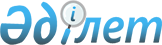 Об утверждении государственного образовательного заказа на дошкольное воспитание и обучение, размера подушевого финансирования и родительской платы на 2014 год
					
			Утративший силу
			
			
		
					Постановление Жамбылского районного акимата Жамбылской области от 25 июня 2014 года № 292. Зарегистрировано Департаментом юстиции Жамбылской области 15 июля 2014 года № 2276. Утратило силу постановлением акимата Жамбылского района Жамбылской области от 21 августа 2015 года № 523      Сноска. Утратило силу постановлением акимата Жамбылского района Жамбылской области от 21.08.2015 № 523.

      Примечание РЦПИ.

      В тексте документа сохранена пунктуация и орфография оригинала.

      В соответствии с подпунктом 8-1) пункта 4 статьи 6 Закона Республики Казахстан от 27 июля 2007 года "Об образовании" акимат Жамбылского района ПОСТАНОВЛЯЕТ: 

      1. Утвердить государственный образовательный заказ на дошкольное воспитание и обучение, размер подушевого финансирования и родительской платы на 2014 год согласно приложению.

      2. Контроль за исполнением настоящего постановления возложить на заместителя акима района Найманову Үміткен Капановну.

      3. Настоящее постановление вступает в силу со дня государственной регистрации в органах юстиции и вводится в действие по истечении десяти календарных дней со дня его первого официального опубликования.

 Государственный образовательный заказ на дошкольное воспитание и обучение, размер подушевого финансирования и родительской платы на 2014 год
					© 2012. РГП на ПХВ «Институт законодательства и правовой информации Республики Казахстан» Министерства юстиции Республики Казахстан
				
      Аким района

Р. Даулет
Приложение к постановлению
акимата Жамбылского района
от 25 июня 2014 года № 292№

Государственные дошкольные организации

Государственный образовательный заказ(мест) в том числе финансируемых за счет

Государственный образовательный заказ(мест) в том числе финансируемых за счет

Размер подушевого финансирования в месяц (тенге), в том числе финансируемых за счет

Размер подушевого финансирования в месяц (тенге), в том числе финансируемых за счет

Размер родительской платы в месяц (тенге)

№

Государственные дошкольные организации

республиканских целевых трансфертов

Местного бюджета

республиканских целевых трансфертов (тенге)

Местного бюджета (тенге)

Размер родительской платы в месяц (тенге)

1

Детские сады (село)

1 215

725

18 500

18 500

4 500

2

Мини-центры (село)

675

200

15 000

15 000

3 500

